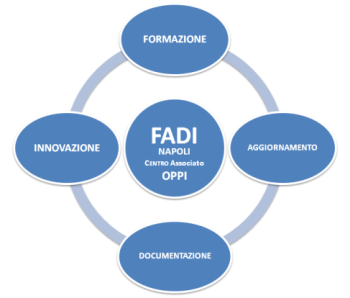 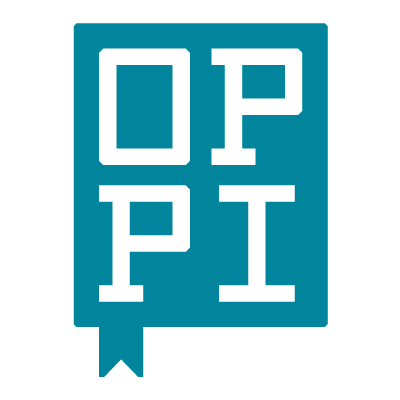 Compito Lavoro di gruppo Al fine di elaborare uno strumento di osservazione e valutazione della competenza promossa con il percorso progettato, il gruppo risponda alle seguenti domande – guida:Quali aspetti considero nel valutare la competenza attesa? Che cosa deve fare lo studente per dimostrarsi competente?Con quali livelli è possibile esprimere questa competenza?Il gruppo riporti le proprie conclusioni su tabulato.Tempo per il compito: 2h